Monday 18th January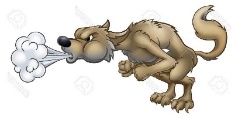 Big Bad Wolf ‘Huff and Puff’ ExperimentScience - Understanding the World (UW-TW) – To experiment with heavy and light object to see if they can be moved by blowing. 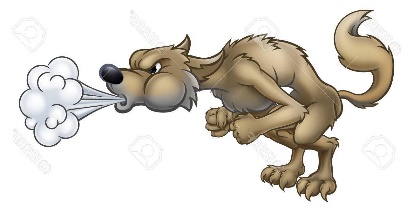 You will need:- A pencil and experiment sheetA selection of heavy and light objects eg a feather, ball, teddy, leaf, stone, cotton wool etcExperiment - You are going to pretend to be the Big Bad Wolf and try and blow some objects by huffing and puffing. Choose your objects then draw a picture in the ‘Object’ boxes, now think if it will move by blowing (make a good guess) and write yes or no in the ‘Prediction’ box. Afterwards have a go at huffing and puffing your object and see if it moves. Finally write your answer (yes or no) in the ‘Results’ box. I hope you have lots of fun huffing and puffing like the Big Bad Wolf!  Experiment - Will it ‘Huff and Puff?’Experiment - Will it ‘Huff and Puff?’Experiment - Will it ‘Huff and Puff?’Object (Draw your objects to be huffed and puffed in the boxes below)Predictions (make a good guess)Do you think your object can be ‘huffed and puffed along? yes or noResults(actual test result)Did your object move when it was ‘huffed and puffed? yes or no